Уважаемые пациенты и гости поликлиники! Режим работы специалистов поликлиникив праздничные и выходные дни Новогодних каникул и Рождество в 2019-2020 гг 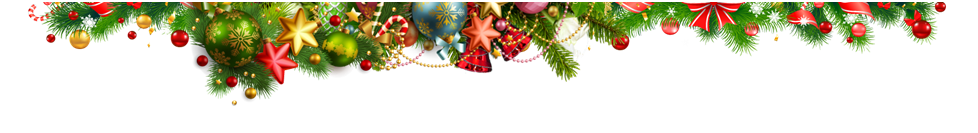 ДатаРежим работыОтделения/кабинеты31 декабря 2019г. Предпраздничный рабочий день (работа согласно ТК РФ ст.95 на 1 час короче)Предпраздничный рабочий день (работа согласно ТК РФ ст.95 на 1 час короче)1,2,5,7 Января 2020г. с 09.00 до 12.00Московский тракт 35 а· Прием пациентов дежурными врачами· Неотложная медицинская  помощь по    утвержденному графику· Процедурный и перевязочный кабинеты3,4,6,8Января 2020 г.с  09.00 до 16.00Волгоградская 117/2· Прием пациентов дежурными врачами   · Неотложная медицинская помощь· Процедурный и перевязочный кабинеты·  Клинико-диагностическая лаборатория (забор анализов)·  Рентген - кабинет·  ЭКГ- кабинет·  Прием врачей узких специальностей  по     утвержденному графику